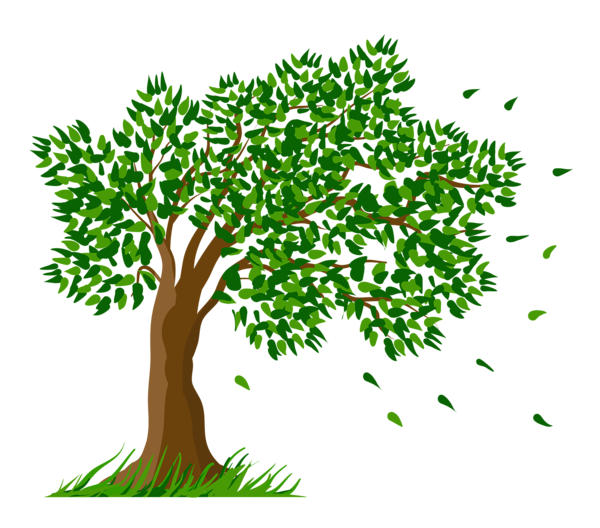   Look at the picture. 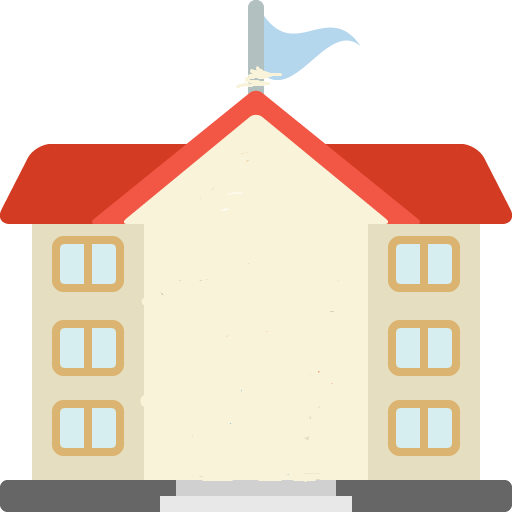 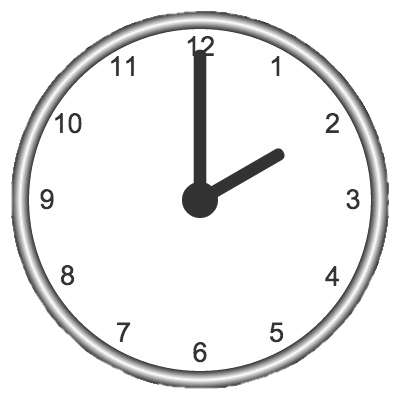 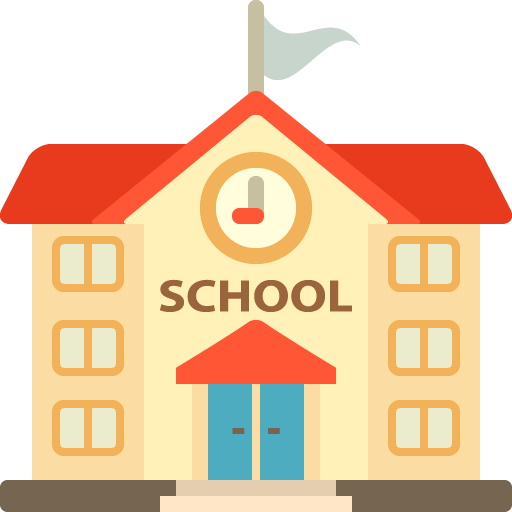 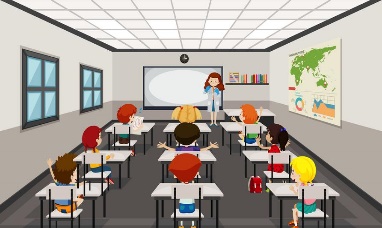 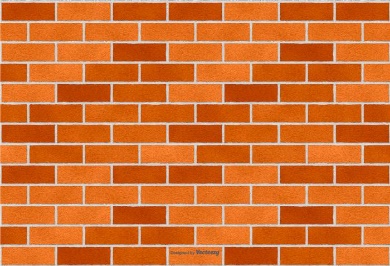 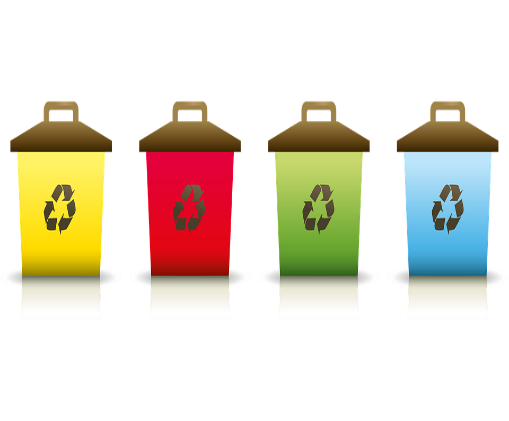 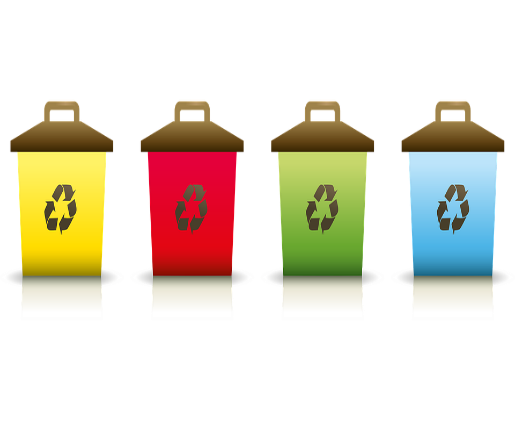 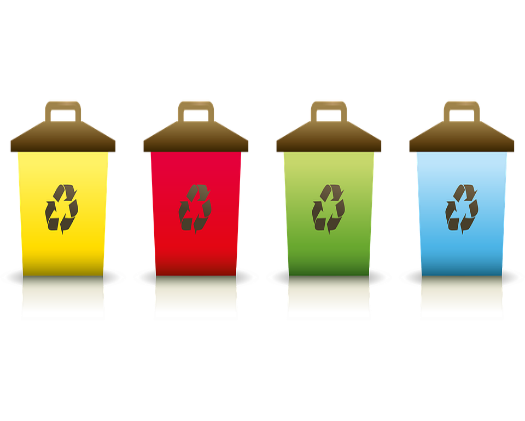 Read the questions and answer.Where are the students?   How many students are there?What time is it?What’s the date?What can you see near the tree?ANSWER KEYThey are in the classroom.There are twelve students.It’s two o’ clock in the afternoon.It’s the third of May.There are three recycling bins.Name: ____________________________    Surname: ____________________________    Nber: ____   Grade/Class: _____Name: ____________________________    Surname: ____________________________    Nber: ____   Grade/Class: _____Name: ____________________________    Surname: ____________________________    Nber: ____   Grade/Class: _____Assessment: _____________________________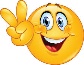 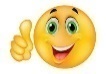 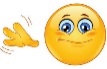 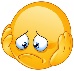 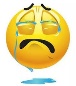 Date: ___________________________________________________    Date: ___________________________________________________    Assessment: _____________________________Teacher’s signature:___________________________Parent’s signature:___________________________